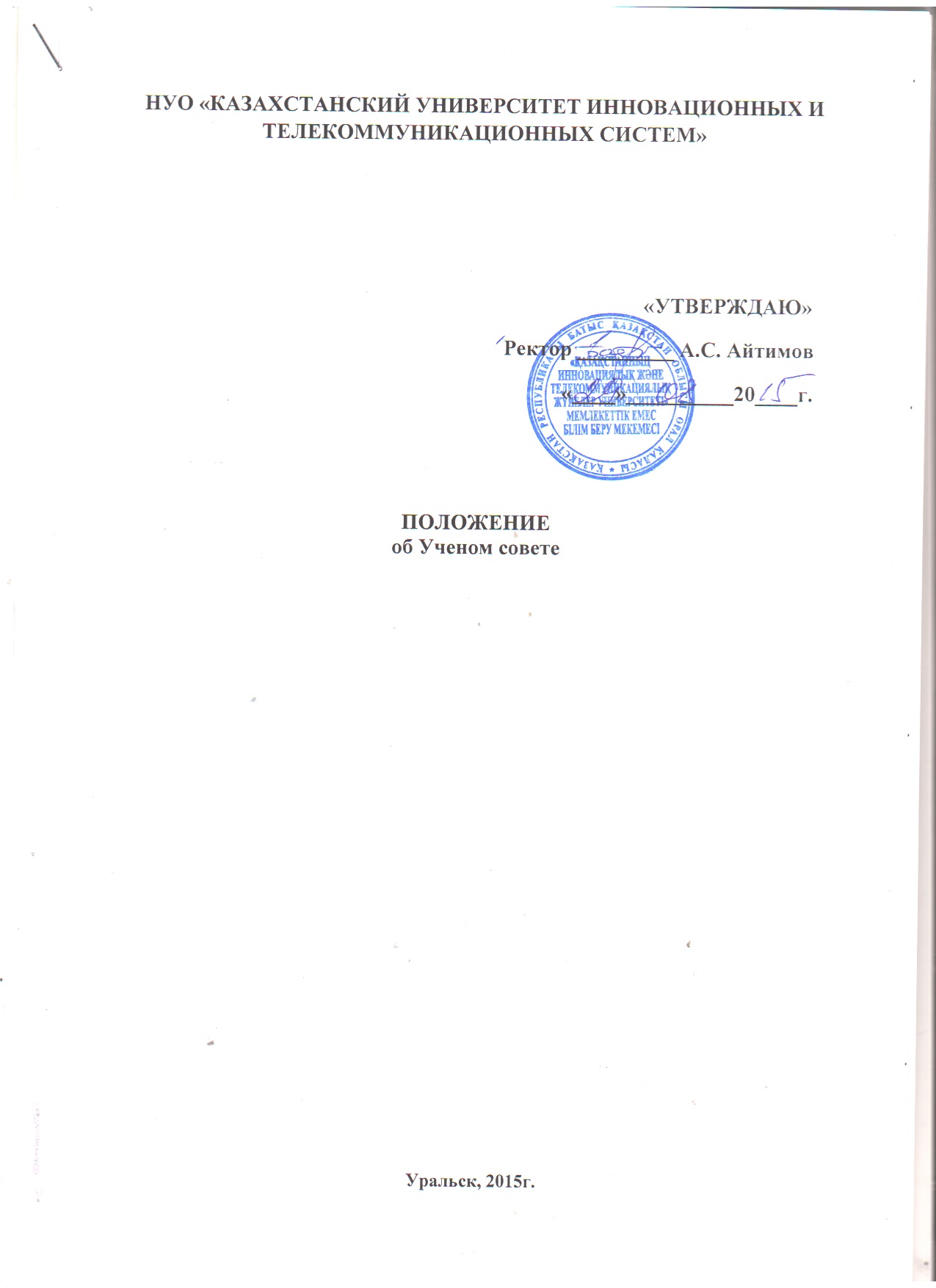 Общие положения Положение об Ученом совете Казахского Университета Инновационных и телекоммуникационных систем (далее - Университет) разработано в соответствии с пунктом 9 статьи 44 Закона Республики Казахстан «Об образовании» от 27 июля 2007 года, Законом Республики Казахстан «О науке» от 18 февраля 2011 года, Стратегическим планом Министерства образования и науки Республики Казахстан на 2017-2021 годы и «Типовыми правилами деятельности Ученого совета высшего учебного заведения и порядком его избрания» от 13 декабря 2007 года (№ 5038).         Ученый совет Университета является одной из форм коллегиального управления Университета.   В своей деятельности Ученый совет руководствуется законодательством  Республики  Казахстан,  настоящим  Положением  об Ученом совете, а также Уставом Университета. Деятельность Ученого совета основывается на гласности, коллективного обсуждения вопросов, входящих в его компетенцию.    Ученый совет  организует  свою  работу  на  основе  утвержденного плана, разрабатываемого на соответствующий учебный год. Основные задачи ученого совета Создание необходимых условий для обучающихся и  профессорско-преподавательского состава Университета с целью успешной реализации профессиональных учебных программ.  Обеспечение финансовой поддержки, укрепление  материально-технической базы Университета.  Содействие дальнейшему развитию Университета. Основные функции ученого совета  Утверждение внесенных изменений  и дополнений в структуру  Университета.  Внесение изменений и дополнений в Устав Университета. Создание, реорганизация и (или) прекращение деятельности учебных и научных подразделений Университета (отделов, центров, лабораторий, кафедр и т.п.).  Определение концепции развития Университета. Принятие решений по всем основополагающим вопросам  организации учебно-воспитательной, научно-исследовательской и хозяйственной деятельности Университета.Заслушивание  ежегодных отчетов ректора, проректоров,  руководителей структурных  подразделений о формах и методах  ведения  учебной, научно-исследовательской, воспитательной, финансовой, хозяйственной, информационной и международной и иных видах деятельности.   Рассмотрение и рекомендации к изданию учебников и учебных  пособий и учебно-методических разработок ППС и работников Университета.  Утверждение тем и научных руководителей магистрантов по их диссертационным работам. Организация контроля финансово-хозяйственной  деятельности  Университета.  Утверждение и присуждение почетных званий Университета, рассмотрение вопросов о представлении сотрудников Университета к правительственным наградам и почетным званиям; о выдвижении на соискание премий и стипендий, рекомендации для участия в конкурсах на избрание в действительные члены и члены-корреспонденты академии  наук, «Лучший преподаватель вуза» и пр.Утверждение Положений о текущем контроле знаний и о промежуточной аттестации. Утверждение рабочего учебного плана, академических календарей,  графика учебного процесса (сроков учебных  занятий, практики)  и  внесение  изменений в них. Решение вопросов стратегии развития научной  деятельности  Университета; утверждение приоритетных научных направлений  деятельности Университета, заслушивание руководителей структурных  подразделений Университета о результатах  проведения  фундаментальных  и  прикладных исследований.  Решение вопросов стратегии развития учебного процесса: открытие новых направлений (специальностей); кадрового и материального обеспечения образовательной деятельности Университета; международных связей  по учебным направлениям, решение других вопросов формирования контингента обучающихся.  Решения о сроках обучения в высшем учебном заведении лиц, имеющих среднее профессиональное образование соответствующего  профиля или высшее профессиональное образование различных ступеней, а  также лиц, способных освоить в полном объеме основную образовательную программу высшего профессионального образования в форме экстерната.   Рассмотрение ходатайства перед Министерством образования и науки РК о присвоении ученых званий профессора и доцента по различным  направлениям.  Рассмотрение иных вопросов текущей деятельности  Университета, требующих коллегиального решения. Решения Ученого совета оформляются протоколом, который  подписываются председателем и секретарем Ученого совета.Состав Ученого совета и порядок его избранияУченый совет создается приказом ректора Университета. В состав Ученого совета входят ректор, проректоры, заведующие кафедр, руководители структурных подразделений, представители профессорско-преподавательского состава,  студенческих и общественных организации Университета.  Состав Ученого совета избирается сроком на 3 года и состоит из  нечетного числа членов. По мере необходимости решением общего собрания  в его состав могут вноситься отдельные изменения.   Председателем Ученого Совета (далее - председатель) является  ректор Университета. Заместителя председателя Ученого совета назначает председатель Ученого совета. Заместителем председателя  Ученого совета назначается один из проректоров – исполняет обязанности Председателя в период его отсутствия.  Секретарь Ученого совета отвечает за ведение делопроизводства Ученого совета. 5. Организация работы Ученого совета5.1 Общие сведения5.1.1.  Заседания Ученого совета проводятся в соответствии с утвержденным планом работы не реже одного раза в 2 месяца за исключением летнего отпускного периода. 5.1.2.  План  выносится председателем на утверждение Ученого совета. Право  внесения вопросов в проект плана работы Ученого совета имеет каждый член  совета. 5.1.3.  План работы Ученого совета рассматривается и утверждается  на первом заседании и раздается всем членам совета. 5.1.4.  Председатель Ученого совета организует работу Ученого совета и  обеспечивает его деятельность  в соответствии с законодательством  Республики Казахстан и настоящим Положением. 5.1.5.  Заседания Ученого совета являются правомочными, если на них присутствует не менее 2/3 его членов. О невозможности присутствовать  на заседании по уважительным причинам член Ученого совета должен заблаговременно информировать председателя. 5.1.6.  Повестка дня и  регламент утверждается простым большинством голосов от числа присутствующих членов совета. 5.1.7.  По вопросам повестки  заседаний Ученого совета принимаются решения (постановляющие части). Решение считается принятым, если за него проголосовало более 50% членов совета, присутствующих на заседании.5.2 Порядок голосования и принятия решений5.2.1. Голосование может быть  открытым или  тайным. Тайное  голосование  проводится  в соответствии с установленным  порядком,  утвержденным Ученым советом Университета. 5.2.2.  Решения считаются принятыми, если за них проголосовало большинство присутствующих на заседании (если не предусмотрено иное). 5.2.3. Решения Ученого совета вступают  в силу после подписания их  Учредителем-президентом Университета – председателем Ученого совета. 5.2.4.  Для проведения тайного голосования и  подсчета его  результатов Ученый совет открытым голосованием избирает счетную комиссию в составе трех-пяти  членов Ученого совета. Счетная комиссия избирает из своих членов  председателя. В состав счетной комиссии не может быть включен член  Ученого  совета, если его кандидатура баллотируется. Каждому члену Ученого совета выдается один бюллетень для тайного голосования. 5.2.5. Бюллетени выдаются в соответствии с явочным листом членов Ученого совета под подпись. По окончании голосования счетная комиссия вскрывает урну, устанавливает количество действительных и недействительных бюллетеней и производит подсчет голосов, поданных «за»  и «против». Протокол счетной комиссии о результатах тайного голосования  подписывается всеми членами счетной комиссии и зачитывается на заседании Ученого совета. Утверждение протоколов счетной комиссии  производится Ученым советом простым большинством голосов при открытом голосовании. 5.2.6.  Заседание Ученого совета оформляется протоколом секретарем Ученого совета. Протокол подписывается Председателем и секретарем Ученого совета. 5.2.7.  К протоколу прилагаются принятые Ученым советом решения. Решения Ученого совета по процедурным вопросам также должны быть отражены в протоколе заседания. 5.2.8. Решение Ученого совета подписывается Председателем и секретарем Ученого совета и доводится до исполнителей и членов Ученого совета не более чем в недельный срок. 5.2.9. Председатель Ученого совета организует систематическую проверку исполнения решений Ученого совета и информирует членов Ученого совета о выполнении принятых решений. 5.3 Подготовка материалов к заседаниям Ученого совета5.3.1. Материалы, подготовленные комиссией и отдельными исполнителями для заседания Ученого совета, могут быть произвольной формы, исходя из содержания  рассматриваемого  вопроса и  его объема. За исключением тех вопросов, которые требуют определенного перечня и содержания документов (утверждение планов, конкурсные дела и пр.). 5.3.2. Объем документов, представляемый на заседании Ученого  совета вопросу, в зависимости от его характера и масштаба, может быть любым.  5.3.3. Документы должны удовлетворять следующим общим требованиям: - содержание рассматриваемого вопроса должно излагаться последовательно, четко, кратко; -  содержать  анализ  положительных  результатов,  недостатков  и  их причин; - содержать логические выводы, направленные на эффективное решение вопроса. 5.3.4. Доклад председателя комиссии (отдельного исполнителя) не должен превышать 10-15 минут. 5.3.5. Проект решения Ученого совета должен содержать краткую констатирующую часть и четкую постановляющую часть с указанием ответственных за выполнение работ и сроков, результатов, подлежащих контролю. В установленный срок (не менее чем за 10 дней до заседания совета) проект представляется ученому секретарю на двух языках (государственном и русском).Решение Ученого совета Университетапринято «_29_» ___08___ 2015 года                протокол № __1__.